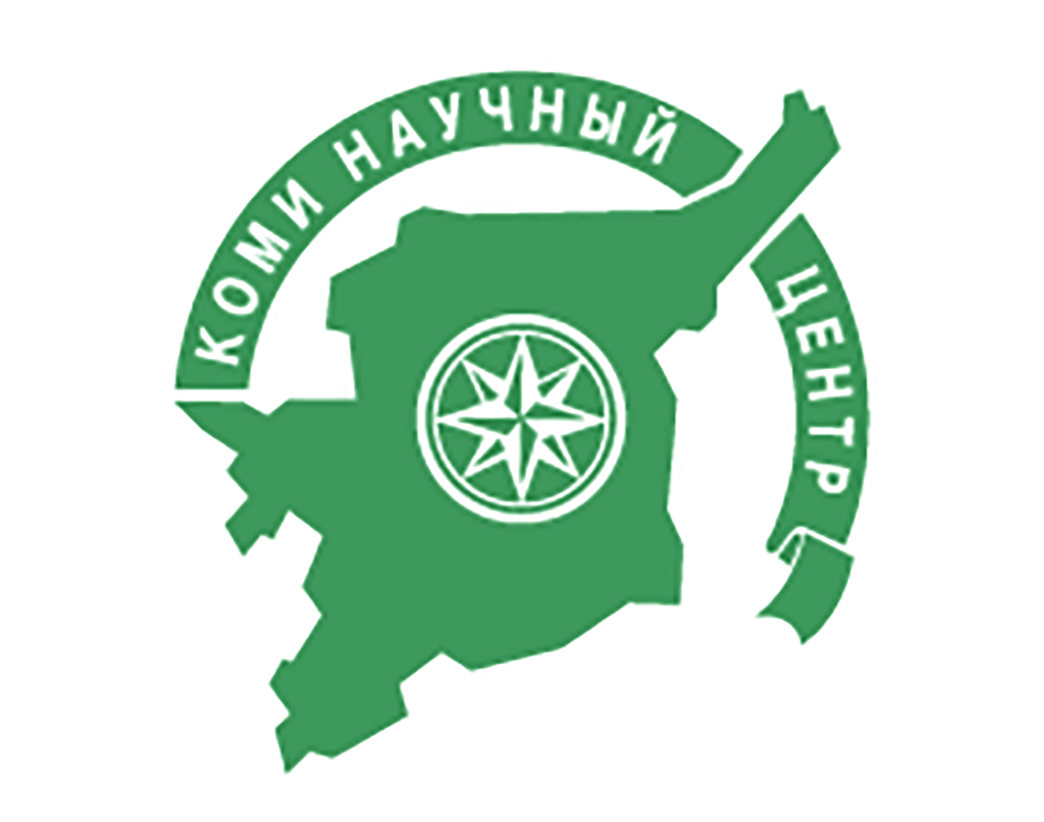 Директору ФИЦ Коми НЦ УрО РАНС. В. ДёгтевойДиректор ИБ ФИЦ Коми НЦ УрО РАН					И. Ф. ЧадинИсполнитель: ФИО, № тел. или e-mail